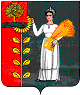 РОССИЙСКАЯ ФЕДЕРАЦИЯСОВЕТ ДЕПУТАТОВ СЕЛЬСКОГО ПОСЕЛЕНИЯПУШКИНСКИЙ СЕЛЬСОВЕТДобринского муниципального района Липецкой области8- cессия VI  созываР Е Ш Е Н И Е16.02.2021г.                               с . Пушкино                                         №   21-рс                                                                 О внесении изменений в бюджет сельского поселения Пушкинский сельсовет Добринского муниципального района Липецкой области Российской Федерации на 2021 год и на плановый период 2022 и 2023 годовРассмотрев представленный администрацией сельского поселения проект решения «О внесении изменений в бюджет сельского поселения Пушкинский сельсовет Добринского муниципального района Липецкой области Российской Федерации на 2021 и на плановый период 2022 и 2023 годов» (утв. решением сессии Совета депутатов сельского поселения Пушкинский сельсовет от 28.12.2020 года № 15–рс), руководствуясь Положением «О бюджетном процессе сельского поселения Пушкинский сельсовет», Уставом сельского поселения Пушкинский сельсовет, учитывая решения постоянной комиссии по экономике,  бюджету, муниципальной собственности и социальным вопросам и финансам, Совет депутатов сельского поселения Пушкинский сельсоветРЕШИЛ:1. Принять изменения в бюджет сельского поселения Пушкинский сельсовет Добринского муниципального района Липецкой области Российской Федерации на 2021 год и на плановый период 2022 и 2023 годов» (прилагаются).2. Направить указанный нормативный правовой акт главе сельского поселения для подписания и официального обнародования.3. Настоящее решение вступает в силу со дня его официального обнародования.Председатель Совета депутатов сельского поселения Пушкинский сельсовет                                                         Л.В. АлександринаПриняты решением Совета депутатов сельского поселения Пушкинский сельсоветОт 16.02.2021г. , № 21-рсИЗМЕНЕНИЯв бюджет сельского поселения Пушкинский сельсовет Добринскогомуниципального района Липецкой области Российской Федерации на 2021 год и плановый период 2022 и 2023 годовВнести в бюджет сельского поселения Пушкинский сельсовет Добринского муниципального района Липецкой области Российской Федерации на 2021 год и на плановый период 2022 и 2023 годов, принятый решением сессии Совета депутатов сельского поселения Пушкинский сельсовет от 28.12.2020 № 15 – рс, следующие изменения:В статье 1.:В пункте 1: подпункт 1) цифру «7 802 899,47» заменить на цифру «8 746 544,47»                     подпункт 2) цифру «7652899,47 » заменить на цифру «8 739 444,47»                     подпункт 3) цифру «150000,00» заменить на цифру «7100,00»В статью 5: В пункте 4 подпункт 1) цифру «474 051,00» заменить на цифру «870603,00»В пункте 7 подпункт 1) цифру «483 927,48» заменить на цифру «880 479,48»Приложения: 1,5,7,9,11,17  изложить в следующей редакции (прилагается)Глава администрации сельскогопоселения Пушкинский сельсовет                                                                    Н.Г. Демихова     Приложение № 1к бюджету сельского поселенияПушкинский сельсовет Добринского муниципального района Липецкой области Российской Федерации на 2021 год и  плановый период 2022 и 2023 годовИСТОЧНИКИ ФИНАНСИРОВАНИЯ ДЕФИЦИТАБЮДЖЕТА СЕЛЬСКОГО ПОСЕЛЕНИЯ НА 2021ГОД И НА ПЛАНОВЫЙ ПЕРИОД 2022 И 2023 ГОДОВПриложение № 5к бюджету сельского поселенияПушкинский сельсовет Добринскогомуниципального района Липецкой областиРоссийской Федерации на 2021 год и плановый период 2022 и 2023 годовОбъем доходов по бюджету сельского поселения Пушкинский сельсовет на 2021 годПриложение № 7к  бюджету сельского поселенияПушкинский сельсовет Добринского муниципального района Липецкой области Российской Федерации на 2021 год и плановый период 2022 и 2023 годовРаспределение бюджетных ассигнований сельского поселенияпо разделам и подразделам  классификации расходов бюджетовРоссийской Федерации на 2021 годруб.Приложение № 9к бюджету сельского поселенияПушкинский сельсовет Добринского муниципального района Липецкой области Российской Федерации на 2021 год и плановый период 2022 и 2023 годовВЕДОМСТВЕННАЯ СТРУКТУРАрасходов бюджета сельского поселения на 2021 годруб.Приложение № 11к  бюджету сельского поселенияПушкинский сельсовет Добринского муниципального района Липецкой области Российской Федерации на 2021 год и плановый период 2022 и 2023 годовРаспределение расходов бюджета сельского поселения по разделам, подразделам, целевым статьям (муниципальным программам и непрограммным направлениям деятельности), группам видов расходов классификации расходов бюджетов Российской Федерации   на 2021 годПриложение № 17к  бюджету  сельского поселенияПушкинский сельсовет Добринскогомуниципального района Липецкой областиРоссийской Федерации на 2021 годи плановый период 2022 и  2023 годовОбъем межбюджетных трансфертов, предусмотренных к получениюиз районного бюджетана 2021 годруб.Наименование групп, подгрупп, статей, подстатей, элементов, кодов, экономической классификации источников внутреннего финансирования дефицита бюджетаКод администратораКод бюджетной классификации2021 год2022 год2023 годПолучение кредитов от других бюджетов бюджетной системы Российской Федерации бюджетами сельских поселений в валюте Российской Федерации91401 03 01 00 10 0000 7100,000,000,00Погашение бюджетами сельских поселений кредитов от  других бюджетов бюджетной системы Российской Федерации в валюте Российской Федерации91401 03 01 00 10 0000 810-150 000,000,000,00Изменение остатков на счетах по учету средств бюджета сельского поселения91401 05 00 00 10 0000 000142 900,000,000,00ИТОГО:-7 100,000,000,00Объем доходов по бюджету сельского поселения Пушкинский сельсовет на 2021 годОбъем доходов по бюджету сельского поселения Пушкинский сельсовет на 2021 годОбъем доходов по бюджету сельского поселения Пушкинский сельсовет на 2021 годКод бюджетной классификацииНаименование показателейСумма2021 г.Налоговые доходы3 328 000,00101 02000 00 0000 110Налог на доходы с физических лиц1 192 500,00105 01000 00 0000 110Налог, взимаемый в связи с применением упрощенной системы налогообложения65 000,00105 03000 00 0000 110Единый сельскохозяйственный налог7 500,00106 01000 00 0000 110Налог на имущество физических лиц87 000,00106 06000 00 0000 110Земельный налог1 976 000,00Неналоговые доходы1 000,001 14 06025 10 0000 430Доходы от продажи земельных участков, находящихся в собственности сельских поселений (за исключением земельных участков муниципальных бюджетных и автономных учреждений)1 000,00Неналоговые доходы3 329 000,00202 15001 10 0000 150Дотация на выравнивание бюджетной обеспеченности поселений959 000,00202 15002 10 0000 150Дотация на поддержку мер по обеспечению сбалансированности местных бюджетов973 500,00202 25576 10 0000 150Субсидии бюджетам на обеспечение комплексного развития сельских территорий1 959 880,31202 29999 10 0000 150Прочие субсидии бюджетам сельских поселений9 691,68202 35118 10 0000 150Субвенция бюджетам поселений на осуществление первичного воинского учета на территориях, где отсутствуют военные комиссариаты87 900,00202 40014 10 0000 150Межбюджетные трансферты, передаваемые бюджетам сельских поселений из бюджетов муниципальных районов на осуществление части полномочий по решению вопросов местного значения в соответствии с заключенными соглашениями880 479,482 07 05030 10 0000 150Прочие безвозмездные поступления в бюджеты сельских поселений547 093,002 00 00000 00 0000 000Безвозмездные поступления, всего 5 417 544,47ВСЕГО ДОХОДОВ8 746 544,47НаименованиеРазделПодразделСУММАВсего8 739 444,47Общегосударственные вопросы012 815 962,68Функционирование высшего должностного лица субъекта Российской Федерации и муниципального образования0102872 439,00Функционирование Правительства Российской Федерации, высших исполнительных органов государственной власти субъектов Российской Федерации, местных администраций 01041 806 362,00Обеспечение деятельности финансовых, налоговых и таможенных органов и органов финансового(финансово-бюджетного) надзора0106115 470,00Другие общегосударственные вопросы011321 691,68Национальная оборона0287 900,00Мобилизационная  и вневойсковая подготовка020387 900,00Национальная экономика04870 603,00Дорожное хозяйство (дорожные фонды)0409870 603,00Жилищно-коммунальное хозяйство052 978 705,79Жилищное хозяйство05019 876,48Благоустройство05032 968 829,31Культура , кинематография081 985 773,00Культура 08011 985 773,00Обслуживание государственного и муниципального долга13500,00Обслуживание государственного внутреннего и муниципального долга1301500,00НаименованиеГлавныйраспорядительРазделПодразделЦелевая статьяВид расходовСУММААдминистрация сельского поселения Пушкинский сельсовет Добринского муниципального района Липецкой области Российской Федерации, всего9148 739 444,47 Общегосударственные вопросы914012 673 062,68Функционирование высшего должностного лица субъекта Российской Федерации и муниципального образования9140102872 439,00Непрограммные расходы бюджета поселения914010299 0 00 00000872 439,00Обеспечение деятельности органов местного самоуправления 914010299 1 00 00000872 439,00Обеспечение деятельности главы местной администрации (исполнительно-распорядительного органа муниципального образования) 914010299 1 00 00050872 439,00Расходы на выплаты персоналу в целях обеспечения выполнения функций государственными (муниципальными) органами, казенными учреждениями, органами управления государственными внебюджетными фондами914010299 1 00 00050100872 439,00Функционирование Правительства Российской Федерации, высших исполнительных органов государственной власти субъектов Российской Федерации, местных администраций 91401041 806 362,00Непрограммные расходы бюджета поселения914010499 0 00 000001 806 362,00Иные непрограммные мероприятия 914010499 9 00 000001 806 362,00Расходы на выплаты по оплате труда работников органов местного самоуправления 914010499 9 00 001101 498 068,00Расходы на выплаты персоналу в целях обеспечения выполнения функций государственными (муниципальными) органами, казенными учреждениями, органами управления государственными внебюджетными фондами914010499 9 00 001101001 498 068,00Расходы на обеспечение функций органов местного самоуправления (за исключением расходов на выплаты по оплате труда работников указанных органов)914010499 9 00 00120308 294,00Закупка товаров, работ и услуг для обеспечения  государственных (муниципальных) нужд914010499 9 00 00120200202 017,00Иные бюджетные ассигнования914010499 9 00 00120800106 277,00Обеспечение деятельности финансовых, налоговых и таможенных органов и органов финансового (финансово-бюджетного) надзора9140106115 470,00Непрограммные расходы бюджета поселения914010699 0 00 00000115 470,00Иные непрограммные мероприятия 914010699 9 00 00000115 470,00Межбюджетные трансферты бюджету муниципального района из бюджета поселения на осуществление части полномочий по решению вопросов местного значения в соответствии с заключенным соглашением 914010699 9 00 00130115 470,00Межбюджетные трансферты914010699 9 00 00130500115 470,00Другие общегосударственные вопросы914011321 691,68Муниципальная программа сельского поселения «Устойчивое развитие территории сельского поселения Пушкинский сельсовет на 2019-2024 годы»914011301 0 00 0000021 691,68Подпрограмма «Обеспечение реализации муниципальной политики на территории сельского поселения Пушкинский сельсовет»914011301 4 00 0000021 691,68Основное мероприятие «Приобретение услуг по сопровождению сетевого программного обеспечения по электронному ведению похозяйственного учета»914011301 4 02 0000015 691,68Приобретение программного обеспечения по электронному ведению похозяйственного учета в поселении 914011301 4 02 867909 691,68Закупка товаров, работ и услуг для обеспечения государственных (муниципальных) нужд914011301 4 02 867902009 691,68Расходы на приобретение программного обеспечения на условиях софинансирования с областным бюджетом914011301 4  02 S67906 000,00Закупка товаров, работ и услуг для обеспечения государственных (муниципальных) нужд914011301 4 02 S67902006 000,00Основное мероприятие Ежегодные членские взносы в Ассоциацию «Совета муниципальных образований» 914011301 4 03 000006 000,00Расходы на оплату членских взносов914011301 4 03 200806 000,00Иные бюджетные ассигнования914011301 4 03 200808006 000,00Национальная оборона9140287 900,00Мобилизационная  и вневойсковая подготовка914020387 900,00Непрограммные расходы бюджета поселения914020399 0 00 0000087 900,00Иные непрограммные мероприятия914020399 9 00 0000087 900,00Осуществление первичного воинского учета на территориях, где отсутствуют военные комиссариаты 914020399 9 00 5118087 900,00Расходы на выплаты персоналу в целях обеспечения выполнения функций государственными (муниципальными) органами, казенными учреждениями, органами управления государственными внебюджетными фондами914020399 9 00 5118010080 400,00Закупка товаров, работ и услуг для обеспечения государственных (муниципальных) нужд914020399 9 00 511802007 500,00Национальная экономика91404870 603,00Дорожное хозяйство (дорожные фонды)9140409870 603,00Муниципальная программа сельского поселения «Устойчивое развитие территории сельского поселения Пушкинский сельсовет на 2019-2024 годы»914040901 0 00 00000870 603,00Подпрограмма «Обеспечение населения качественной, развитой инфраструктурой и повышения уровня благоустройства территории сельского поселения Пушкинский сельсовет»914040901 1 00 00000870 603,00Основное мероприятие «Содержание инфраструктуры сельского поселения Пушкинский сельсовет»914040901 1 01 00000683 003,00Расходы на содержание дорог914040901 1 01 41100683 003,00 Закупка товаров, работ и услуг для обеспечения государственных (муниципальных) нужд914040901 1 01 41100200683 003,00Расходы на осуществление мероприятий по инвентаризации (паспортизации) автомобильных дорог9140409011 01 41500187 600,00Закупка товаров, работ и услуг для обеспечения (государственных) муниципальных нужд9140409011 01 41500200187 600,00Жилищно-коммунальное хозяйство914052 978 705,79Жилищное хозяйство91405019 876,48Муниципальная программа сельского поселения «Устойчивое развитие территории сельского поселения Пушкинский сельсовет на 2019-2024 годы»914050101 0 00 000009 876,48Подпрограмма «Обеспечение населения качественной, развитой инфраструктурой и повышения уровня благоустройства территории сельского поселения Пушкинский сельсовет»914050101 1 00 000009 876,48Основное мероприятие «Содержание муниципального жилищного фонда»914050101 1 04 000009 876,48Взносы на капремонт многоквартирных домов914050101 1 04 412009 876,48Закупка товаров, работ и услуг для обеспечения государственных (муниципальных) нужд914050101 1 04 412002009 876,48Благоустройство91405032 968 829,31Муниципальная программа сельского поселения «Устойчивое развитие территории сельского поселения Пушкинский сельсовет на 2019-2024 годы»914050301 0 00 000002 968 829,31Подпрограмма «Обеспечение населения качественной, развитой инфраструктурой и повышение уровня благоустройства территории сельского поселения Пушкинский сельсовет»914050301 1 00 000002 968 829,31Основное мероприятие. «Текущие расходы на содержание и поддержание в рабочем состоянии системы уличного освещения сельского поселения»914050301 1 02 00000169 000,00Расходы на уличное освещение 914050301 1 022 0010169 000,00Закупка товаров, работ и услуг для обеспечения  государственных (муниципальных) нужд914050301 1 022 0010200169 000,00Основное мероприятие «Благоустройство территории парка с.Пушкино»914050301 1 05 000002 799 829,31Работы по благоустройству территории парка с.Пушкино914050301 1 05 L57632 799 829,31Закупка товаров, работ и услуг для  обеспечения государственных (муниципальных) нужд914050301 1 05 L57632002 799 829,31Культура, кинематография 914081 985 773,00Культура 91408011 985 773,00Муниципальная программа сельского поселения «Устойчивое развитие территории сельского поселения Пушкинский сельсовет на 2019-2024 годы»914080101 0 00 000001 985 773,00Подпрограмма «Развитие социальной сферы на территории сельского поселения Пушкинский сельсовет»914080101 2 00 000001 985 773,00Основное мероприятие «Создание условий и проведение мероприятий направленных на развитие культуры сельского поселения»914080101 2 02 000001 985 773,00Межбюджетные трансферты бюджету муниципального района на осуществление полномочий в части создания условий для организации досуга и обеспечения жителей поселений услугами организаций культуры в соответствии с заключенным соглашением914080101 2 02 091001 985 773,00Межбюджетные трансферты914080101 2 02 091005001 985 773,00Обслуживание государственного и муниципального долга91413500,00Обслуживание государственного внутреннего и муниципального долга9141301500,00Муниципальная программа сельского поселения «Устойчивое развитие территории сельского поселения Пушкинский сельсовет на 2019-2024 годы»914130101 0 00 00000500,00Подпрограмма «Обеспечение реализации муниципальной политики на территории сельского поселения Пушкинский сельсовет»914130101 4 00 00000500,00Основное мероприятие «Обслуживание муниципального долга»914130101 4 06 00000500,00Расходы на обслуживание муниципального долга914130101 4 06 20090500,00Обслуживание государственного (муниципального) долга914130101 4 06 20090700500,00НаименованиеРазделПодразделЦелевая статьяВид расходовСУММААдминистрация сельского поселения Пушкинский сельсовет Добринского муниципального района Липецкой области Российской Федерации, всего8 739 444,47 Общегосударственные вопросы012 673 062,68Функционирование высшего должностного лица субъекта Российской Федерации и муниципального образования0102872 439,00Непрограммные расходы бюджета поселения010299 0 00 00000872 439,00Обеспечение деятельности органов местного самоуправления 010299 1 00 00000872 439,00Обеспечение деятельности главы местной администрации (исполнительно-распорядительного органа муниципального образования) 010299 1 00 00050872 439,00Расходы на выплаты персоналу в целях обеспечения выполнения функций государственными (муниципальными) органами, казенными учреждениями, органами управления государственными внебюджетными фондами010299 1 00 00050100872 439,00Функционирование Правительства Российской Федерации, высших исполнительных органов государственной власти субъектов Российской Федерации, местных администраций 01041 806 362,00Непрограммные расходы бюджета поселения010499 0 00 000001 806 362,00Иные непрограммные мероприятия 010499 9 00 000001 806 362,00Расходы на выплаты по оплате труда работников органов местного самоуправления 010499 9 00 001101 498 068,00Расходы на выплаты персоналу в целях обеспечения выполнения функций государственными (муниципальными) органами, казенными учреждениями, органами управления государственными внебюджетными фондами010499 9 00 001101001 498 068,00Расходы на обеспечение функций органов местного самоуправления (за исключением расходов на выплаты по оплате труда работников указанных органов)010499 9 00 00120308 294,00Закупка товаров, работ и услуг для обеспечения  государственных (муниципальных) нужд010499 9 00 00120200202 017,00Иные бюджетные ассигнования010499 9 00 00120800106 277,00Обеспечение деятельности финансовых, налоговых и таможенных органов и органов финансового (финансово-бюджетного) надзора0106115 470,00Непрограммные расходы бюджета поселения010699 0 00 00000115 470,00Иные непрограммные мероприятия 010699 9 00 00000115 470,00Межбюджетные трансферты бюджету муниципального района из бюджета поселения на осуществление части полномочий по решению вопросов местного значения в соответствии с заключенным соглашением 010699 9 00 00130115 470,00Межбюджетные трансферты010699 9 00 00130500115 470,00Другие общегосударственные вопросы011321 691,68Муниципальная программа сельского поселения «Устойчивое развитие территории сельского поселения Пушкинский сельсовет на 2019-2024 годы»011301 0 00 0000021 691,68Подпрограмма «Обеспечение реализации муниципальной политики на территории сельского поселения Пушкинский сельсовет»011301 4 00 0000021 691,68Основное мероприятие «Приобретение услуг по сопровождению сетевого программного обеспечения по электронному ведению похозяйственного учета»011301 4 02 0000015 691,68Приобретение программного обеспечения по электронному ведению похозяйственного учета в поселении 011301 4 02 867909 691,68Закупка товаров, работ и услуг для обеспечения государственных (муниципальных) нужд011301 4 02 867902009 691,68Расходы на приобретение программного обеспечения на условиях софинансирования с областным бюджетом011301 4  02 S67906 000,00Закупка товаров, работ и услуг для обеспечения государственных (муниципальных) нужд011301 4 02 S67902006 000,00Основное мероприятие Ежегодные членские взносы в Ассоциацию «Совета муниципальных образований» 011301 4 03 000006 000,00Расходы на оплату членских взносов011301 4 03 200806 000,00Иные бюджетные ассигнования011301 4 03 200808006 000,00Национальная оборона0287 900,00Мобилизационная  и вневойсковая подготовка020387 900,00Непрограммные расходы бюджета поселения020399 0 00 0000087 900,00Иные непрограммные мероприятия020399 9 00 0000087 900,00Осуществление первичного воинского учета на территориях, где отсутствуют военные комиссариаты 020399 9 00 5118087 900,00Расходы на выплаты персоналу в целях обеспечения выполнения функций государственными (муниципальными) органами, казенными учреждениями, органами управления государственными внебюджетными фондами020399 9 00 5118010080 400,00Закупка товаров, работ и услуг для обеспечения государственных (муниципальных) нужд020399 9 00 511802007 500,00Национальная экономика04870 603,00Дорожное хозяйство (дорожные фонды)0409870 603,00Муниципальная программа сельского поселения «Устойчивое развитие территории сельского поселения Пушкинский сельсовет на 2019-2024 годы»040901 0 00 00000870 603,00Подпрограмма «Обеспечение населения качественной, развитой инфраструктурой и повышения уровня благоустройства территории сельского поселения Пушкинский сельсовет»040901 1 00 00000870 603,00Основное мероприятие «Содержание инфраструктуры сельского поселения Пушкинский сельсовет»040901 1 01 00000683 003,00Расходы на содержание дорог040901 1 01 41100683 003,00 Закупка товаров, работ и услуг для обеспечения государственных (муниципальных) нужд040901 1 01 41100200683 003,00Расходы на осуществление мероприятий по инвентаризации (паспортизации) автомобильных дорог0409011 01 41500187 600,00Закупка товаров, работ и услуг для обеспечения (государственных) муниципальных нужд0409011 01 41500200187 600,00Жилищно-коммунальное хозяйство052 978 705,79Жилищное хозяйство05019 876,48Муниципальная программа сельского поселения «Устойчивое развитие территории сельского поселения Пушкинский сельсовет на 2019-2024 годы»050101 0 00 000009 876,48Подпрограмма «Обеспечение населения качественной, развитой инфраструктурой и повышения уровня благоустройства территории сельского поселения Пушкинский сельсовет»050101 1 00 000009 876,48Основное мероприятие «Содержание муниципального жилищного фонда»050101 1 04 000009 876,48Взносы на капремонт многоквартирных домов050101 1 04 412009 876,48Закупка товаров, работ и услуг для обеспечения государственных (муниципальных) нужд050101 1 04 412002009 876,48Благоустройство05032 968 829,31Муниципальная программа сельского поселения «Устойчивое развитие территории сельского поселения Пушкинский сельсовет на 2019-2024 годы»050301 0 00 000002 968 829,31Подпрограмма «Обеспечение населения качественной, развитой инфраструктурой и повышение уровня благоустройства территории сельского поселения Пушкинский сельсовет»050301 1 00 000002 968 829,31Основное мероприятие. «Текущие расходы на содержание и поддержание в рабочем состоянии системы уличного освещения сельского поселения»050301 1 02 00000169 000,00Расходы на уличное освещение 050301 1 022 0010169 000,00Закупка товаров, работ и услуг для обеспечения  государственных (муниципальных) нужд050301 1 022 0010200169 000,00Основное мероприятие «Благоустройство территории парка с.Пушкино»050301 1 05 000002 799 829,31Работы по благоустройству территории парка с.Пушкино050301 1 05 L57632 799 829,31Закупка товаров, работ и услуг для  обеспечения государственных (муниципальных) нужд050301 1 05 L57632002 799 829,31Культура, кинематография 081 985 773,00Культура 08011 985 773,00Муниципальная программа сельского поселения «Устойчивое развитие территории сельского поселения Пушкинский сельсовет на 2019-2024 годы»080101 0 00 000001 985 773,00Подпрограмма «Развитие социальной сферы на территории сельского поселения Пушкинский сельсовет»080101 2 00 000001 985 773,00Основное мероприятие «Создание условий и проведение мероприятий направленных на развитие культуры сельского поселения»080101 2 02 000001 985 773,00Межбюджетные трансферты бюджету муниципального района на осуществление полномочий в части создания условий для организации досуга и обеспечения жителей поселений услугами организаций культуры в соответствии с заключенным соглашением080101 2 02 091001 985 773,00Межбюджетные трансферты080101 2 02 091005001 985 773,00Обслуживание государственного и муниципального долга13500,00Обслуживание государственного внутреннего и муниципального долга1301500,00Муниципальная программа сельского поселения «Устойчивое развитие территории сельского поселения Пушкинский сельсовет на 2019-2024 годы»130101 0 00 00000500,00Подпрограмма «Обеспечение реализации муниципальной политики на территории сельского поселения Пушкинский сельсовет»130101 4 00 00000500,00Основное мероприятие «Обслуживание муниципального долга»130101 4 06 00000500,00Расходы на обслуживание муниципального долга130101 4 06 20090500,00Обслуживание государственного (муниципального) долга130101 4 06 20090700500,00НаименованиеСуммаМежбюджетные трансферты на выполнение полномочий по содержанию автомобильных дорог общего пользования местного значения в границах поселений 683 003,00Межбюджетные трансферты на осуществление мероприятий по инвентаризации (паспортизации) автомобильных дорог187 600,00Межбюджетные трансферты на выполнение полномочий по содержанию муниципального жилищного фонда9 876,48ВСЕГО880 479,48